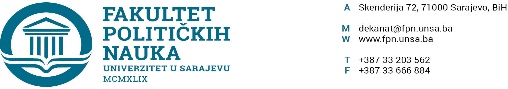 Datum: 22.07.2021.Druga vanredna elektronska sjednica Vijeća Fakulteta održana je elektronski, 22.07.2021, članovima Vijeća materijali su poslani 21.07.2021. godine, sa periodom izjašnjavanja do 22.07.2021. do 15:00 sati.Dnevni red:Imenovanje članova Komisije za izbor nastavnika u naučnonastavno zvanje docent na naučnu oblast „Socijalni rad“;Usvajanje prijedloga Izmjena Plana plana javnih nabavki Fakulteta političkih nauka UNSA;Usvajanje Izvještaja Centralne popisne komisije o vanrednom popisu imovine Fakulteta za period januar - juni 2021. godine.;Informacije;Tekuća pitanjaNa sjednici Vijeća glasalo je 45 članova Vijeća, svi ZA predloženi Dnevni red i sve tačke dnevnog  reda. Članovi vijeća koji su glasali: prof. dr. Lejla Turčilo, prof. dr. Zlatan Bajramović, prof. dr. Elmir Sadiković, prof.dr Mirza Smajić, v.ass. Veldin Kadić,  prof. dr. Nerzuk Ćurak, prof. dr. Sead Turčalo, prof. dr. Ehlimana Spahić, doc. dr. Samir Forić, prof. dr. Emir Vajzović, prof. dr. Darvin Lisica, prof. dr. Elvis Fejzić, prof. dr. Sabira Gadžo Šašić, prof. dr. Dželal Ibraković, prof. dr. Mirza Emirhafizović, doc. dr. Sarina Bakić,prof. dr. Dino Abazović, prof. dr. Valida Repovac Nikšić, doc. dr. Mustafa Sefo, v.ass. Anida Dudić Sijamija, prof. dr. Sanela Bašić, prof. dr. Sanela Šadić, prof. dr. Haris Cerić, doc. dr. Irena Praskač Salčin, prof. dr. Damir Kapidžić, prof. dr. Nedreta Šerić, prof. dr. Jasna Duraković, prof. dr. Halima Sofradžija, v. Ass. Lamija Silajdžić, prof. dr. Belma Buljubašić, prof. dr. Nermina Mujagić, v.ass. Abdel Alibegović, v.ass. Osman Sušić, doc. dr. Jelena Brkić Šmigoc,doc. Dr. Borjana Miković, prof. dr. Suada Buljubašić, prof.dr. Zarije Seizović, doc. dr Lejla Mušić, prof. dr. Asim Mujkić, prof. dr. Nedžma Džananović Miraščija, prof. dr. Amila Šljivo Grbo, doc. dr. Amer Osmić,prof. dr. Hamza Karčić, SPONA : Džana Vrabac – predstavnik prvog ciklusa studija, Haris Lokvančić - predstavnik trećeg ciklusa studija;OBRAZLOŽENJE:Ad1. (Imenovanje članova Komisije za izbor nastavnika u naučnonastavno zvanje docent na naučnu oblast „Socijalni rad“);Odluka o imenovanju Komisije za izbor nastavnika u naučnonastavno zvanje docent na naučnu oblast „Socijalni rad“, usvojena je jednoglasno. U Komisiju za izbor nastavnika – docenta na naučnu oblast „Socijalni rad“ Fakulteta političkih nauka Univerziteta u Sarajevu, imenovani su:  1. prof.dr. Suada Buljubašić - predsjednica Komisije; 2. prof.dr. Sanela Šadić - član Komisije; 3. prof.dr. Nedreta Šerić - član Komisije;Ad 2. (Usvajanje prijedloga Izmjena Plana plana javnih nabavki Fakulteta političkih nauka UNSA);Služba za pravne poslove sačinila je Izmjene i dopune Plana javnih nabavki Fakulteta političkih nauka Univerziteta u Sarajevu za period 01.07.2021. do 31.12.2021. godine., u skladu Zaključcima Upravnog odbora Univerziteta u Sarajevu od 06.07.2021. godine. Po prijedlogu dekana Izmjena i dopuna Plana javnih nabavki dostavljena je članovima Vijeća Fakulteta na razmatranje.Prijedlog odluke usvajanju Izmjena i dopuna Plana javnih nabavki Fakulteta političkih nauka Univerziteta u Sarajevu za period 01.07.2021. do 31.12.2021. godine,  na Vijeću je usvojen jednoglasno. Prijedlog odluke, uz Izmjene i dopune Plana javnih nabavki, dostavit će se Upravnom odboru Univerziteta u Sarajevu na odlučivanje.Ad 3. (Usvajanje Izvještaja Centralne popisne komisije o vanrednom popisu imovine Fakulteta za period januar - juni 2021. godine);Centralna popisna Komisija sačinila je Izvještaj o vanrednom godišnjem popisu imovine Fakulteta političkih nauka Univerziteta u Sarajevu za period januar - juni 2021. godine. Po prijedlogu dekana Fakulteta isti je dostavljen članovima Vijeća Fakulteta na razmatranje. Vijeće je na sjednici održanoj 22.07.2021. godine razmatralo Izvještaj i jednoglasno usvojilo  Prijedlog odluke o usvajanju Izvještaja o vanrednom popisu. Prijedlog Odluke, uz Izvještaj,  dostavit će se Upravnom odboru Univerziteta u Sarajevu na odlučivanje.Ad 4. (Informacije);Dana 02.06.2021. godine Fakultet je zaprimio obavijest Službe za pravne poslove Univerziteta u Sarajevu da je donošenjem rješenja Općinskog suda u Sarajevu o izmjenama podataka u sudskom registru Univerziteta u Sarajevu i organizacionih jedinica Univerziteta u Sarajevu od 01. 07. 2021. godine okončan postupak usklađivanja statusa Univerziteta u Sarajevu i organizacionih jedinica Univerziteta u Sarajevu, utvrđen Zakonom o visokom obrazovanju („Službene Kantona Sarajevo“, broj 33/17, 35/20 i 40/20) i Odlukom Skupštine Kantona Sarajevo o pripajanju fakulteta, akademija i naučnoistraživačkih instituta Univerziteta u Sarajevu, pri čemu fakulteti, akademije i naučnoistraživački instituti gube pravni subjektivitet i nastavljaju sa radom kao organizacione jedinice Univerziteta bez svojstva pravnog lica („Službene novine Kantona Sarajevo”, broj 28/18). U skladu sa članom 64. Zakona o registraciji poslovnih subjekata u Federaciji Bosne i Hercegovine („Službene novine Federacije BiH“, broj: 27/05, 68/05, 43/09 i 63/14), između ostalog Fakultet političkih nauka izjavio je Žalbu na prvostepena Rješenja Općinskog suda. Žalba je izjavljena na Rješenje o pripajanju,  Rješenje o brisanju kao i na Rješenje o osnivanju (u prilogu). Pravni osnov za podnošene navedene Žalbe je član 40. Zakona o registraciji poslovnih subjekata u Federaciji Bosne i Hercegovine („Službene novine Federacije BiH“, broj: 27/05, 68/05, 43/09 i 63/14).Prema trenutnim saznanjima, Kantonalni sud u Sarajevu, neće razmatrati predmet po hitnom postupku, shodno tome, na Fakultetu se provode sve potrebne aktivnosti za pravnu integraciju, shodno uputama Univerziteta u Sarajevu i drugih nadležnih organa (Poreska uprava FBiH, Uprava za indirektno oporezivanje BiH).Članovima Vijeća na uvid su dostavljena i Rješenje Općinskog suda u Sarajevu broj: 065-0-Reg-19-002234 od 01.07.2021. godine, broj: 065-0-Reg-19-002258 od 01.07.2021. godine, broj: 065-0-Reg-19-002287 od 01.07.2021. godine, Uvjerenje o registraciji poreznog obveznika od 09.07.2021. godine i Obavještenje o razvrstavanju dijelova pravnog lica prema klasifikaciji djelatnosti  broj 07-32-5-10106/21 od 14.07.2021.Navedene informacije svi članovi Vijeća primili su k znanju. Ad 5. (Tekuća pitanja);U okviru tekućih pitanja nije bilo rasprave.Zapisničar                                                                                                         DEKANAdila Odobašić                                                                                         Prof.dr. Sead Turčalo